Приложение 4Рассматривание иллюстраций к сказкам.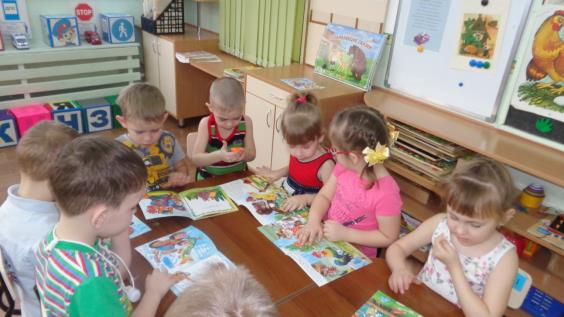 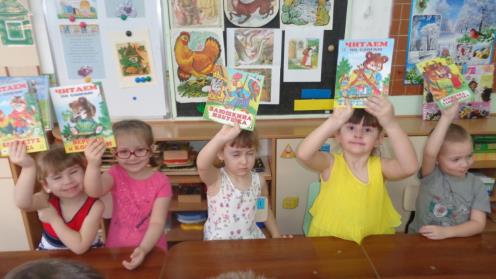 14 февраля «День дарения книг»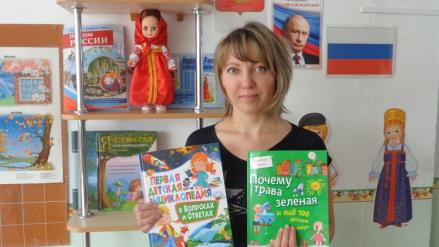 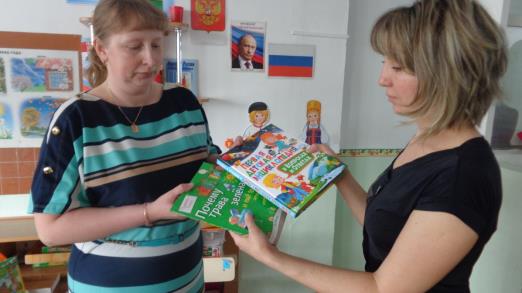 